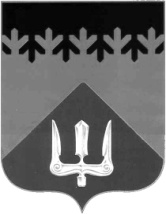 ГлаваВолховского муниципального районаЛенинградской областиПОСТАНОВЛЕНИЕот  27  февраля  2020  года                                                                                     №  2-пВ соответствии с Федеральными законами от 06 октября 2003 года № 131-ФЗ «Об общих принципах организации местного самоуправления в Российской Федерации», от 7 февраля 2011 г. N 6-ФЗ "Об общих принципах организации и деятельности контрольно-счетных органов субъектов Российской Федерации и муниципальных образований",  от 02.03.2007 № 25-ФЗ «О муниципальной службе в Российской Федерации», от 25 декабря 2008 года № 273-ФЗ «О противодействии коррупции», областными законами Ленинградской области от 20.01.2020 № 7-оз «Об отдельных вопросах реализации законодательства в сфере противодействия коррупции гражданами, претендующими на замещение должности главы местного администрации по контракту, муниципальной должности, а также лицами, замещающими указанные должности», от 11.03.2008  № 14-оз «О правовом регулировании муниципальной службы в Ленинградской области», Уставом Волховского муниципального районапостановляю:Утвердить Положение сообщения главой администрации Волховского муниципального района, председателем Контрольно-счётного органа Волховского муниципального района и муниципальными служащими аппарата Совета депутатов Волховского муниципального района, о возникновении личной заинтересованности при осуществлении полномочий, которая приводит или может привести к конфликту интересов согласно Приложению к настоящему решению.Настоящее постановление вступает в силу после его официального опубликования в сетевом издании «ВолховСМИ».Контроль за исполнением настоящего постановления оставляю за собой.Глава Волховского муниципального района  Ленинградской области                                                                         Кафорин С.А.     Утвержденорешением Совета депутатовВолховского муниципального районаот 27 февраля 2020 года № 2-пПриложениеПОЛОЖЕНИЕсообщения главой администрации Волховского муниципального района, председателем Контрольно-счётного органа Волховского муниципального района и муниципальными служащими аппарата Совета депутатов Волховского муниципального района, о возникновении личной заинтересованности при осуществлении должностных обязанностей, которая приводит или может привести к конфликту интересов1. Настоящее Положение определяет порядок сообщения главой администрации Волховского муниципального района, председателем Контрольно-счётного органа Волховского муниципального района и муниципальными служащими аппарата Совета депутатов Волховского муниципального района, о возникновении личной заинтересованности при осуществлении должностных обязанностей, которая приводит или может привести к конфликту интересов.2. Глава администрации Волховского муниципального района, председатель Контрольно-счётного органа Волховского муниципального района и муниципальные служащие аппарата Совета депутатов Волховского муниципального района обязаны в соответствии с законодательством Российской Федерации о противодействии коррупции, сообщать о возникновении личной заинтересованности при исполнении обязанностей, которая приводит или может привести к конфликту интересов (далее – личная заинтересованность).Понятие «конфликт интересов» и «личная заинтересованность» используются в настоящем Порядке в значениях, установленных Федеральным законом от 25.12.2008 № 273-ФЗ «О противодействии коррупции».3. Сообщение оформляется в письменной форме в виде уведомления 
о возникновении личной заинтересованности при осуществлении должностных полномочий, которая приводит или может привести к конфликту интересов 
(далее – уведомление) по форме, утвержденной настоящим Положением.4. Уведомления направляются председателю Комиссии по соблюдению главой администрации Волховского муниципального района, председателем Контрольно-счётного органа Волховского муниципального района и муниципальными служащими аппарата Совета депутатов Волховского муниципального района ограничений, запретов, исполнения обязанностей, установленных законодательством в целях противодействия коррупции (далее – Комиссия).5. Уведомление, поступившее председателю Комиссии, является основанием для проведения заседания Комиссии.6. По результатам рассмотрения уведомления, Комиссия принимает решение в соответствии с Положением о Комиссии. 7. В случае принятия решения о признании того, что при осуществлении лицом, замещающим должность муниципальной службы, полномочий личная заинтересованность приводит или может привести к конфликту интересов, 
глава Волховского муниципального района Ленинградской области обеспечивает принятие мер по предотвращению или урегулированию конфликта интересов. Председателю Комиссии по соблюдению главой администрации Волховского муниципального района, председателем Контрольно-счётного органа Волховского муниципального района и муниципальными служащими аппарата Совета депутатов Волховского муниципального района ограничений, запретов, исполнения обязанностей, установленных законодательством в целях противодействия коррупции_______________________________________________________________________________________      			                                                                (ФИО)от __________________________________________________________________________________________        					                          (ФИО)УВЕДОМЛЕНИЕо возникновении личной заинтересованности при осуществлении своих полномочий, 
которая приводит или может привести к конфликту интересовСообщаю о возникновении личной заинтересованности при осуществлении своих полномочий, которая приводит или может привести к конфликту интересов (нужное подчеркнуть).Обстоятельства, являющиеся основанием возникновения личной заинтересованности: _____________________________________________________________________________________________________________________________________________________________Полномочия, на осуществление которых влияет или может повлиять личная заинтересованность: __________________________________________________________________________________________________________________________________________________________Дополнительные сведения: ___________________________________________________________________________________________________________________________________________________________________________________________________________________________________________________Предлагаемые меры по предотвращению или урегулированию конфликта интересов: ____________________________________________________________________________________________________________________________________________________________________Намереваюсь (не  намереваюсь) лично присутствовать на заседании Комиссии  по соблюдению главой администрации Волховского муниципального района, председателем Контрольно-счётного органа Волховского муниципального района и муниципальными служащими аппарата Совета депутатов Волховского муниципального района ограничений, запретов, исполнения обязанностей, установленных законодательством в целях противодействия коррупции (нужное подчеркнуть).______________		_____________________		              __________________     (дата)				      (подпись)			                 (расшифровка)Об утверждении Положения сообщения главой администрации Волховского муниципального района, председателем Контрольно-счётного органа Волховского муниципального района и муниципальными служащими аппарата Совета депутатов Волховского муниципального района, о возникновении личной заинтересованности при осуществлении должностных обязанностей, которая приводит или может привести к конфликту интересовПриложение к Положению сообщения главой администрации Волховского муниципального района, председателем Контрольно-счётного органа Волховского муниципального района и муниципальными служащими аппарата Совета депутатов Волховского муниципального района, о возникновении личной заинтересованности при осуществлении должностных обязанностей, которая приводит или может привести к конфликту интересов